VY_32_INOVACE_378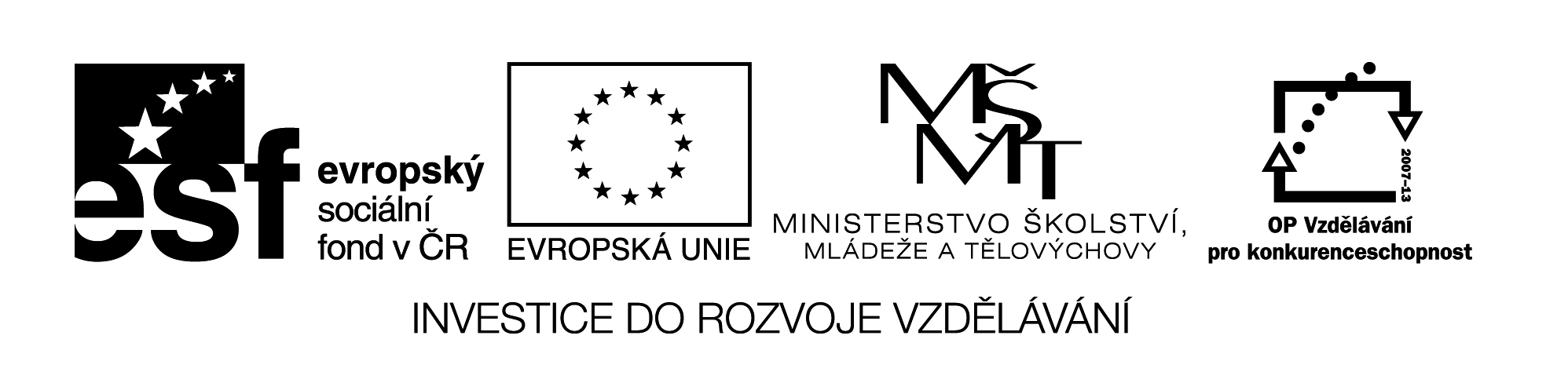 ROZDĚLENÍ   PLASTICKÝCH   HMOT                   ( test –vypracovaný ve dvojicích)1) Jak nazýváme plasty , které zahříváním měknou a ochlazováním tuhnou?A) ………………………………………………………………….2) Jak nazýváme plasty , které se ohříváním nevratně vytvrzují ?B)…………………………………………………………………..3)Praktický  úkol : Zahřejte vzorky plastů ( nejlépe horkovzdušnou pistolí ) tak , aby se nepálily . Na základěodpovědi na ot.č. 1 a 2 rozhodni , o jaký druh plastické hmoty  se jedná  , odpověď zapiš.	VZOREK  	DRUH PLASTU  A)  NEBO  B)	NOVODUR	-………………………………………………….	POLYSTYREN 	-…………………………………………………..	BAKELIT 	-………………………………………………….	ORGANICKÉ  SKLO 	-……………………………………………………	UMAKART 	-……………………………………………………